Number: _________ Office Use Only 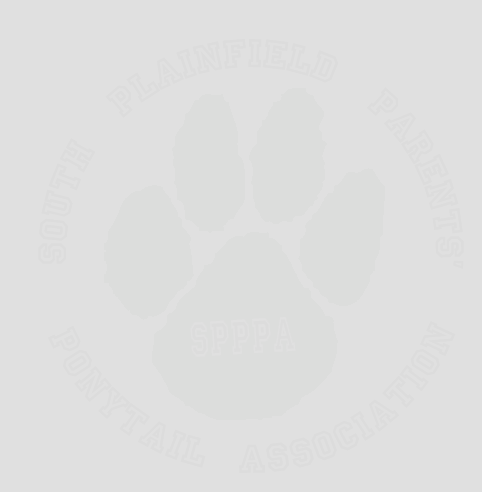 South Plainfield Parents’ Ponytail Association (SPPPA) Name:     ___________________________________________________________________     Date: _________________________________ Address: __________________________________________________________________      Age: __________________________________                     _________________________________________________________________      Phone: _______________________________ Please fill out the above information and attach it to the application form. Qualifications General: All applicants must be a current resident of South Plainfield, a senior in high school graduating in 2019 and attending college by the fall of 2019. The application deadline is Friday, May 10, 2019. All completed applications can be returned to Mrs. Nancy Flannery in the SPHS Counseling Office. Proof of college enrollment must be provided in order for the scholarship funds to be released.  Chosen recipients, please mail proof of enrollment to:SPPPAP.O. Box 441South Plainfield, NJ 07080The applicant must have played softball in the South Plainfield’s Recreation Department’s Ponytail League for a minimum of FIVE YEARS and/or played in the South Plainfield Parents’ Ponytail Association’s Tiger’s Travel League for a minimum of FOUR YEARS.  Number: __________ Office Use Only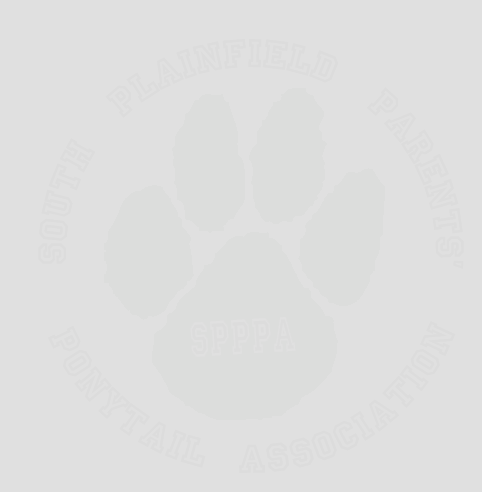 South Plainfield Parents’ Ponytail Association (SPPPA)2019 Scholarship ApplicationHow many years did you play SP Ponytail Recreation Softball? _______________________________________ How many years did you play SPPPA Tiger’s Travel Softball? ____________________________ School presently attending: __________________________________________________________________________________GPA __________________________Accredited college you have been accepted to and will be attending in the fall of 2019:Name: _________________________________________________  Location: _____________________________________________If you have not yet been accepted to a college, please list the colleges to which you have applied and are awaiting acceptance.Name: _________________________________________________  Location: _____________________________________________ Name: _________________________________________________  Location: _____________________________________________ Name: _________________________________________________  Location: _____________________________________________On a separate sheet(s) of paper please type and attach the following information:Awards, achievements, classes at accelerated or Honors/AP level, and/or special recognition (school, sports, community, etc).Activities: Before/after school clubs, other sports, community/volunteer, summer activities, employment and/or non school related activities.List any activities you, your parents, family members or friends participated in on your behalf to help support the SPPPA (e.g. coach/manager of team, member of any SPPPA committee, member in good standing/voting rights, etc.)Essay – What difference has playing Ponytail Softball made in your life?